IV ЗАСЕДАНИЕ КОМИТЕТА (ПЛЕНУМ)20 января 2022 г.		                г. Барнаул		          		               № 1О Программе развития Алтайской            краевой организации Профсоюза на 2022-2024 гг.Заслушав информацию председателя краевой организации Ю.Г. Абдуллаева, во исполнение статей 3,4,5 Устава Общероссийского Профсоюза образования, решений VIII и IX Съездов Профсоюза, XXIX отчётно-выборной конференции и комитета Алтайской краевой организации Профсоюза (постановление от 27 января 2021 г. №2), в целях организационно-финансового укрепления и развития краевой организации, президиум краевой организации Профсоюзап о с т а н о в л я е т:1. Утвердить Программу развития Алтайской краевой организации Профсоюза на 2022-2024 годы (прилагается).2. Комитету краевой организации, территориальным и первичным организациям Профсоюза обеспечить исполнение мероприятий Программы развития.3. Контроль исполнения постановления возложить на председателя комитета краевой организации Ю.Г. Абдуллаева.Председатель Алтайской краевойорганизации Профсоюза                                                 	        Ю.Г. Абдуллаев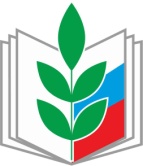 ПРОФЕССИОНАЛЬНЫЙ СОЮЗ РАБОТНИКОВ НАРОДНОГО ОБРАЗОВАНИЯ И НАУКИ РОССИЙСКОЙ ФЕДЕРАЦИИ АЛТАЙСКАЯ КРАЕВАЯ ОРГАНИЗАЦИЯ ПРОФЕССИОНАЛЬНОГО СОЮЗАРАБОТНИКОВ НАРОДНОГО ОБРАЗОВАНИЯ И НАУКИ РОССИЙСКОЙ ФЕДЕРАЦИИ(АЛТАЙСКАЯ КРАЕВАЯ ОРГАНИЗАЦИЯ ОБЩЕРОССИЙСКОГО ПРОФСОЮЗА ОБРАЗОВАНИЯ)КОМИТЕТПОСТАНОВЛЕНИЕ